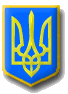 ЛИТОВЕЗЬКА    СІЛЬСЬКА РАДАВОЛОДИМИРСЬКОГО РАЙОНУ ВОЛИНСЬКОЇ  ОБЛАСТІСорок третя   сесія восьмого  скликанняР І Ш Е Н Н ЯВід  17   квітня  2024 року                 с.Литовеж                                     № 43/4Про звіт про роботу 
КП «КГ Литовезької сільської ради» за 2023 рік
        Відповідно до Закону України «Про місцеве самоврядування в Україні», заслухавши та обговоривши звіт начальника КП «КГ Литовезької сільської ради»  про роботу КП «КГ Литовезької сільської ради», Литовезька сільська радаВИРІШИЛА:  1. Звіт начальника КП «КГ Литовезької сільської ради» про роботу комунального господарства прийняти до відома.(додається) 2. Роботу КП «КГ Литовезької сільської ради» за 2023 рік  визнати задовільною. 3. Контроль за виконання даного рішення покласти на постійну комісію з питань земельних відносин, будівництва, інфраструктури, житлово-комунального господарства, природних ресурсів.Сільський голова                                                                         Олена КАСЯНЧУКМирослава Жукова